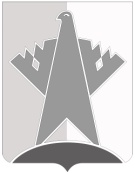 ПРЕДСЕДАТЕЛЬ ДУМЫ СУРГУТСКОГО РАЙОНАХАНТЫ-МАНСИЙСКОГО АВТОНОМНОГО ОКРУГА – ЮГРЫПОСТАНОВЛЕНИЕ22 января 2024 года									                          № 2                                                                               г. Сургут1. Провести 26 января 2024 года внеочередное двадцать первое заседание Думы Сургутского района в 1100 часов. Место проведения заседания: г. Сургут, ул. Энгельса, д. 10, каб. 219.2. Включить в проект повестки дня заседания Думы Сургутского района следующий вопрос:о проекте решения Думы Сургутского района «Об утверждении отчёта главы Сургутского района о результатах своей деятельности, деятельности администрации Сургутского района, в том числе о решении поставленных Думой Сургутского района вопросов, за 2023 год». Докладчик: Трубецкой Андрей Александрович – глава Сургутского                      района.Председатель                                                                                        В.А. ПолторацкийО созыве внеочередного двадцать первого заседания Думы Сургутского района